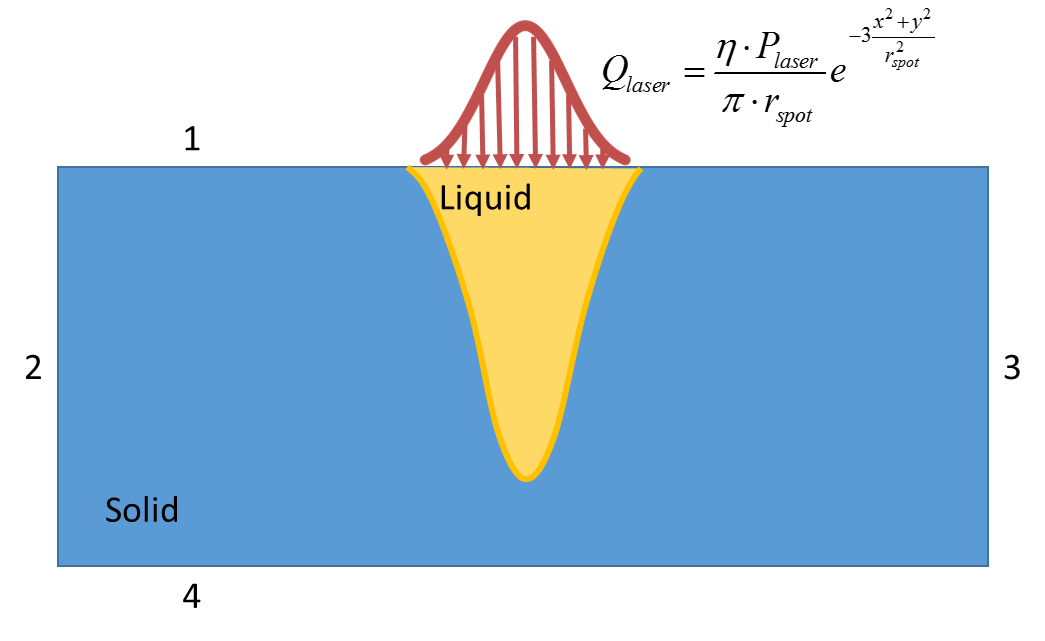 Boundary Number12,34Heat TransferFluid FlowMoving MeshGoverning EquationWhole DomainHeat TransferFluid FlowContinuity Equation